Santa Mónica de Hipona 332- 387Madre de S. AgustínWikipedia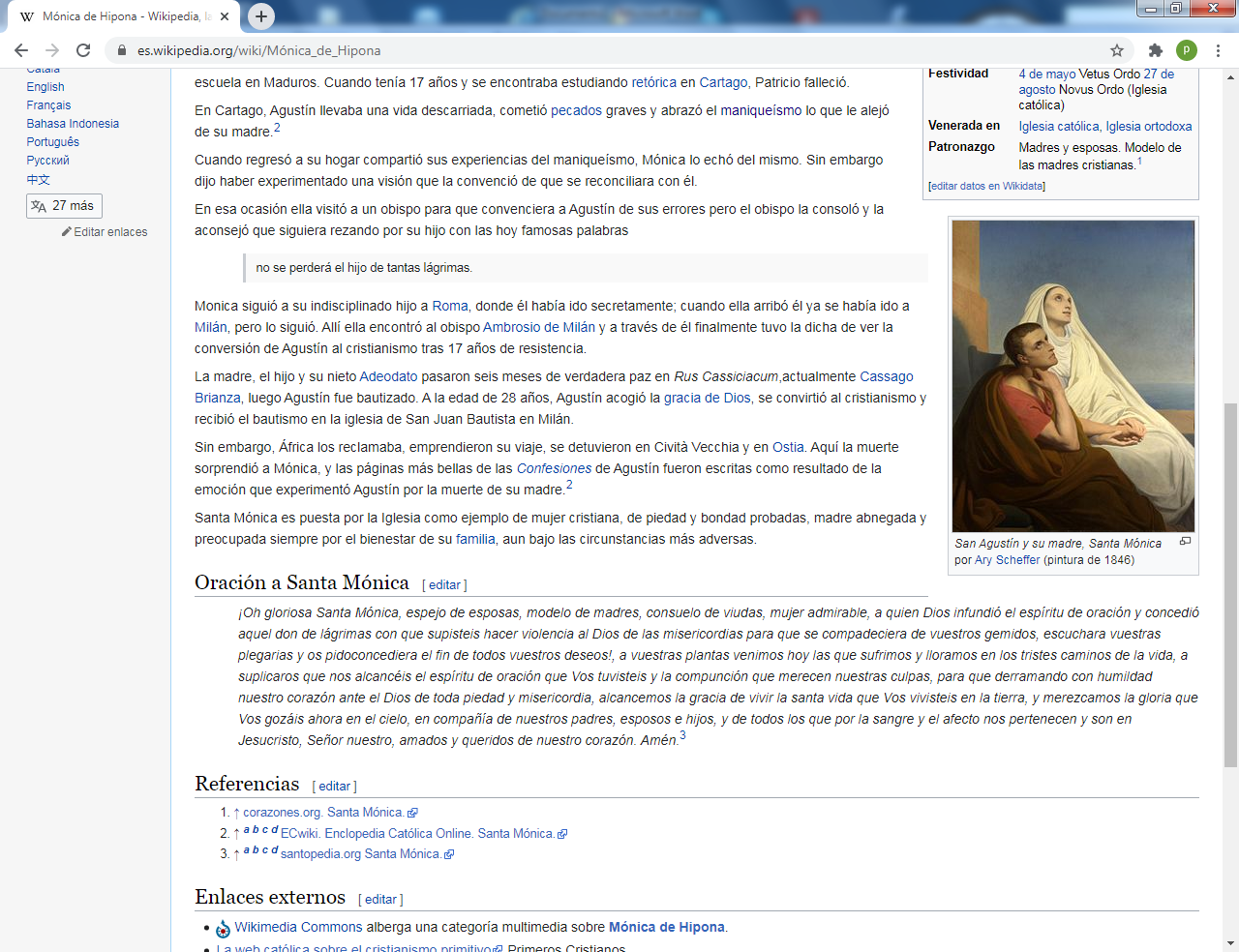     Nacida en Tagaste en 332 , murio en Ostia en 387. Modelo de Madre o objeto de devoción especial por parte de las madres  de toda la cristiandad. Es recordada y honrada por sus extraordinarias virtudes cristianas, en particular por sus sufrimientos causados por el  adulterio  de su marido, y por la vida de oración que dedicó para la conversión de su hijo, quien escribió extensamente acerca de sus actos píos y de su vida con ella en sus  Confesiones.     Mónica nació en Tagaste, en la actual Argelia. Sus padres eran cristianos y de una familia de vieja tradición cristiana. ​ Su educación se le encargó a su criada, también cristiana.      Sus padres encomendaron la formación de sus hijas a una mujer muy religiosa pero de muy fuerte disciplina. Ella no las dejaba estar tomando bebidas entre horas (aunque aquellas tierras son de clima muy caliente) pues les decía : "Ahora cada vez que tengan sed van a tomar bebidas para calmarla. Y después que sean mayores y tengan las llaves de la pieza donde está el vino, tomarán licor y esto les hará mucho daño." Mónica le obedeció los primeros años pero, después ya mayor, empezó a ir a escondidas al depósito y cada vez que tenía sed tomaba un vaso de vino. Pero sucedió que un día regañó fuertemente a un obrero y éste por defenderse le grito ¡Borracha ! Esto le impresiono profundamente y nunca lo olvido en la vida; y se propuso no volver a tomar jamás bebidas alcohólicas. Pocos meses después fue bautizada (en ese tiempo bautizaban a la gente ya entrada en años) y desde su bautismo su conversión fue admirable   Se casó a una corta edad con un hombre mayor, romano y pagano, llamado Patricius o Patricio, quien tenía una posición oficial en Tagaste. Su esposo era un hombre muy, enérgico y de temperamento violento que tenía hábitos libertinos. ​Las limosnas, buenas acciones y oraciones de Mónica incomodaban a Patricio, aun así, él la trataba con respeto.    Ella deseaba dedicarse a la vida de oración y de soledad, pero sus padres dispusieron que tenía que esposarse con un hombre llamado Patricio. Este era un buen trabajador, pero con frecuencia entregado a vicios degradantes para un esposo y nada dado a la religión, ni al gusto por lo espiritual. La hará sufrir mucho por treinta años.       Mónica iba a la iglesia cada día y soportó con paciencia el adulterio y los vicios del marido. Se ganó el afecto de su suegra en poco tiempo e incluso convirtió a Patricio al cristianismo y calmó su violencia. Este murió poco después de su conversión y Mónica decidió no volver a casarse. Patricio no era cristiano, y aunque criticaba el mucho rezar de su esposa y su generosidad tan grande con los pobres, nunca se oponía a que ella se dedicara a estas buenas obras. Quizás por eso mismo logró su conversión    Mónica rezaba y ofrecía sacrificios por su esposo y al fin alcanzó de Dios la gracia de que en el año de 371 Patricio se hiciera bautizar, y que lo mismo lo hiciera la suegra, mujer terriblemente colérica que por meterse demasiado en el hogar de su nuera le había amargado harto la vida a la pobre Mónica. Un año después de su bautismo, murió santamente Patricio, dejando a la pobre viuda con el problema de su hijo mayor.    Mónica tuvo tres hijos que sobrevivieron a la infancia: dos varones, Agustín, Navigio y una mujer, Perpetua. Imposibilitada de asegurarles el bautismo, se afligió mucho cuando Agustín enfermó. Ante esta situación de sufrimiento le preguntó a Patricio si Agustín sería bautizado, a lo cual este accedió; pero después de la recuperación de su salud revocó este consentimiento.    Pero el alivio y la alegría de Mónica debido a la recuperación de Agustín se transformó en ansiedad debido a que él desperdiciaba su nueva vida siendo indisciplinado y, como él mismo contó, vago. Finalmente fue enviado a una escuela en Maduros. Cuando tenía 17 años y se encontraba estudiando retórica en Cartago, Patricio falleció.   En Cartago, Agustín llevó una vida descarriada, tuvo un hijo con mujer que no podía convertirla en esposa, por las leyes romanas del momento. Asumió el hijo y le puso por nombre Adeodato. También  abrazó el maniqueísmo, lo que le alejó de su madre. Cuando regresó a su hogar compartió sus experiencias del maniqueísmo. Fue Mónica la que le hizo caer en la cuenta de su falsa doctrina, que de momento no abandonó. Sin embargo dijo haber experimentado una visión que la convenció de que se reconciliara con él.   Más que visión fue un sueño en  el que  Mónica vio que ella estaba en bosque llorando por la pérdida espiritual de su hijo y que en ese momento se le acercaba un personaje muy resplandeciente y le decía :"tu hijo volverá contigo " y enseguida vio a Agustín junto a ella. Le narró el sueño tenido a su hijo, que le dijo lleno de orgullo que eso significaba que la madre se iba a volver maniquea como él. Pero ella le respondió : "En el sueño no me dijeron, la madre irá a donde su hijo, sino "tu hijo volverá contigo". Esta hábil respuesta impresionó mucho a Agustín, quien más tarde la consideraba como una inspiración del cielo. Esto sucedió en el año 437   En esa ocasión ella visitó a un obispo para que convenciera a Agustín de sus errores y peligros por las nuevas doctrinas; pero el obispo la consoló y la aconsejó que siguiera rezando por su hijo con las hoy famosas palabras " no se perderá el hijo de tantas lágrimas".    Mónica siguió a su indisciplinado hijo a Roma, cuando él se empeñó en ir para librarse de Cartago donde ejercía de preceptor (o profesor de oratoria), con jóvenes que eran "buenos pagadores pero alumnos muy perezosos". Intentó en Roma encontrar lo contrario: "alumnos poco pagadores pero muy interesados". Parece que su marcha fue un tanto  secreta sin comunicarlo a la madre. Y de hecho marchó con la mujer con la que convivía y no podía convertir en esposa por las leyes.   Enterada Mónica decidió marchar en busca de Agustín. Y cuando ella con valentía llegó a Roma unos meses después, Agustín había sido enviado ya a Milán, a donde se hallaba la Corte y había más posibilidad de brillar como Preceptor de jóvenes.    Allí lo encontró y también estableció relación con el obispo Ambrosio de Milán. A través de él finalmente tuvo la dicha de ver la conversión de Agustín al cristianismo tras 17 años de resistencia. La madre, el hijo y su nieto Adeodato pasaron seis meses de verdadera paz en Rus Cassiciacum, actualmente Cassago Brianza. Agustín envió a Cartago a la mujer que como compañera le había acompañado y que el reflejó con hermosas descripciones de fidelidad y honestidad, que dejó escritas en su libro de las Confesiones.     Luego Agustín fue bautizado, a la edad de 28 años. Fue la hora de la gracia de Dios, como después él mismo narraría en sus libros. Y determino dejar la Corte y volver a su ciudad de Hipona. Junto a un grupo de amigos determinaron regresar a Africa para ejercer una labor interesante. África los reclamaba y emprendieron su viaje. Se detuvieron en Cività Vecchia y en Ostia.    Aquí la muerte sorprendió a Mónica, y las páginas más bellas de las Confesiones  de Agustín fueron escritas como resultado de la emoción que experimentó  por la muerte de su madre que tanto había sufrido y orado por él. ​    En esas páginas Agustin escribió:    Estando ya inminente el día en que había de salir de esta vida —que tú, Señor, conocías, y nosotros ignorábamos—, sucedió a lo que yo creo, disponiéndolo tú por tus modos ocultos, que nos hallásemos solos yo y ella apoyados sobre una ventana, desde donde se contemplaba un huerto o jardín que había dentro de la casa, allí en Ostia Tiberina, donde, apartados de las turbas, después de las fatigas de un largo viaje, cogíamos fuerzas para la navegación.     Allí solos conversábamos dulcísimamente; y olvidándonos de lo pasado y proyectándonos hacia lo por venir, inquiríamos los dos delante de la verdad presente, que eres tú, cuál sería la vida eterna de los santos, que ni el ojo vio, ni el oído oyó, ni el corazón del hombre concibió.    Abríamos anhelosos la boca de nuestro corazón hacia aquellos raudales soberanos de tu fuente —de la fuente de vida que está en ti— para que, rociados según nuestra capacidad, nos formásemos de algún modo idea de cosa tan grande.    Y como llegara nuestra plática a la conclusión de que cualquier deleite de los sentidos carnales, aunque sea el más grande, revestido del mayor esplendor corpóreo, ante el gozo de aquella vida no sólo no es digno de comparación, pero ni aun de ser mentado, levantándonos con más ardiente afecto hacia el que es siempre el mismo, recorrimos gradualmente todos los seres corpóreos, hasta el mismo cielo, desde donde el sol y la luna envían sus rayos a la tierra”. (Confesiones)   Alli la atendió con lagrimas y amor inmenso y en uno de los templos del puerto de Ostia quedó enterrada, donde todavía hoy se conserva su sepulcro. Su cuerpo permaneció durante siglos, venerado en la iglesia de Santa Aurea di Ostia, hasta el 9 de abril de 1430, cuando sus reliquias fueron trasladadas a Roma a la iglesia de San Agustín en Campo Marzio, colocadas en un sarcófago artístico, esculpido por Isaías da Pisa. Una iglesia muy interesante de visitar por lo artístico y lo sacro.        Santa Mónica es puesta por la Iglesia como ejemplo de mujer cristiana, de piedad y bondad probadas, madre abnegada y preocupada siempre por el bienestar de su familia, aun bajo las circunstancias más adversas.    Oración a Sta Mónica   ¡Oh gloriosa Santa Mónica, espejo de esposas, modelo de madres, consuelo de viudas, mujer admirable, a quien Dios infundió el espíritu de oración y concedió aquel don de lágrimas con que supisteis hacer violencia al Dios de las misericordias para que se compadeciera de vuestros gemidos, escuchara vuestras plegarias y os pido concediera el fin de todos vuestros deseos!, a vuestras plantas venimos hoy las que sufrimos y lloramos en los tristes caminos de la vida, a suplicaros que nos alcancéis el espíritu de oración que Vos tuvisteis y la compunción que merecen nuestras culpas, para que derramando con humildad nuestro corazón ante el Dios de toda piedad y misericordia, alcancemos la gracia de vivir la santa vida que Vos vivisteis en la tierra, y merezcamos la gloria que Vos gozáis ahora en el cielo, en compañía de nuestros padres, esposos e hijos, y de todos los que por la sangre y el afecto nos pertenecen y son en Jesucristo, Señor nuestro, amados y queridos de nuestro corazón. Amén. ​: